FIFTIETH REGULAR SESSION	OEA/Ser.POctober 20 and 21, 2020	AG/INF. 696/20Washington, D.C., United States of America	6 October 2020	Original: SpanishINFORMATION BULLETINFIFTIETH REGULAR SESSIONOF THE OAS GENERAL ASSEMBLY - VIRTUALOCTOBER 20 AND 21, 2020Washington, D.C., United StatesINFORMATION BULLETIN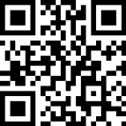 Delegations may download the documents here:  
http://scm.oas.org/ag/documentosVenue of the General AssemblyThe fiftieth regular session of the General Assembly of the Organization of American States (OAS) will be held virtually on October 20 and 21, 2020, on the KUDO platform.CoordinationGeneral coordinationAmbassador Nestor Mendez	OAS Assistant Secretary GeneralLogistics coordination	Ambassador Francisco Lainez	Director of the Department of Conferences and Meetings ManagementAccreditation	Delegations, permanent observers, and special guests should send their letters of accreditation in PDF format by electronic means only to the following e-mail addresses:Office of the Secretariat of the General Assembly	Email:	oearegistroag@oas.org		ssalas@oas.orgRegistration in Cvent	Once delegations have submitted their letters of accreditation, delegates should register online via the General Assembly website: https://www.cvent.com/d/n7qxrd/4W	Upon registering each person should provide an email address where they will receive confirmation of their registration.  Access to virtual meetings	Permanent missions and observers should provide the Secretariat of the Permanent Council with the names and e-mail addresses of their accredited delegates who will join meetings of the plenary and of the General Committee.	For technical reasons, a maximum of 5 delegates from member states may join the plenary sessions, which will be broadcast live; a maximum of 10 delegates may join the meetings of the General Committee.	For technical reasons, only one delegate per permanent observer, or up to two delegates per permanent observer with a permanent representative to the OAS, may join the plenary sessions and meetings of the General Committee. 	For the Dialogue of the Heads of Delegation, the Secretary General, and the Assistant Secretary General with the Heads of Delegation of the Permanent Observers, up to 3 delegates per permanent observer and a maximum of 5 delegates of member states will have access.	To follow proceedings via webcast, please use this PUBLIC ACCESS LINK.Registration in KUDO	Duly accredited delegates and speakers who will join virtual meetings  will receive a message from KUDO (support@kudoway.com) asking them to set up a password in order to obtain access. The password can be reset if forgotten.Duly accredited delegates of member states, permanent observers, and speakers who will be joining ongoing virtual meetings (with camera and microphone access) may do so at this DELEGATE LINK WITH PASSWORD. Duly accredited special guests who will not take the floor will not need to create a profile in KUDO and will be able to follow the proceedings at this PUBLIC ACCESS LINK.Working languages and documents	The virtual meetings and sessions of the General Assembly will be conducted in the four official languages of the Organization (Spanish, French, English, and Portuguese), for which simultaneous interpretation will be available.	Documents can be accessed on the General Assembly documents page at http://scm.oas.org/ag/documentos or by scanning the QR code on the page 1 of this bulletin.Participants are requested to keep their documents throughout the General Assembly session.Connectivity and recommendations 	Please consider the following recommendations for accessing the platform:Connect via Google Chrome or Firefox, preferably from a desktop computer or a laptop. If you have a VPN, you should disconnect from it. The password must contain 10 characters (including at least one capital letter, one number, and one special character).An Internet connection with minimum download/upload speed of 10/10 mb/s is required.If you wish to connect via a mobile device, it is recommended that you download the KUDO app and keep your device charged. Handbook of Best Practices for Videoconferences	The following link contains recommendations to ensure the best possible experience when participating in virtual meetings. ESP – ENGAdditional informationor more information, please consult the website: LINK 50 GA.